SCOOTERTOUREN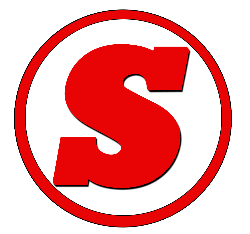 Reisen mit dem MotorrollerAnmeldeformularReise Rhön	Termin 1.-4./5. August 2024
Fahrer bzw. Fahrerin:Name 	____________________________	Vorname	_______________________________Straße 	____________________________	PLZ/Ort	_______________________________Geburtsdatum	____________________________	Telefon	_______________________________Mobiltelefon    ____________________________	E-Mail	_______________________________Rollermarke	____________________________	Leistung/PS	_______________________________Hubraum	____________________________	Kennzeichen	_______________________________Beifahrer bzw. Sozia:Name 	____________________________	Vorname 	_______________________________Straße 	____________________________	PLZ/Ort	_______________________________Geburtsdatum	____________________________Ich buche ab Donnerstag	 3 Übernachtungen mit 3x Frühstück und 3x Abendmenü	 4 Übernachtungen, 4x Frühstück und 4x Abendmenü, bleibe bis Montag 5.8. im Einzelzimmer	 im Doppelzimmer mit   __________________________________________ Ich bin Vegetarier	 Nahrungsmittelunverträglichkeiten: _______________________________ Nach erfolgter Anmeldung erhalte ich die Buchungsbestätigung und den Sicherungsschein. Eine Anzahlung in Höhe von 20% des Teilnahmepreises leiste ich binnen sieben Tagen nach Erhalt der Rechnung auf das angegebene Konto. Ich bin einverstanden, dass meine Adresse zum Zweck der gemeinsamen Anreise weitergegeben werden kann. Ich bin damit einverstanden, dass Fotos, auf denen ich abgebildet bin, den Teilnehmern zur Verfügung gestellt und ggf. von Scootertouren zur Werbung von Scootertouren ohne Angabe von Namen verwendet werden können. Anspruch auf Honorar erhebe ich nicht. Mit meiner Unterschrift akzeptiere ich die Allgemeinen Geschäftsbedingungen von Scootertouren.________________________________________	______________________________________________Ort, Datum		Unterschrift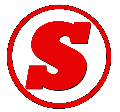 Scootertouren - Steuernummer 238/288/40126Günter Wimme, Schweppermannstr. 58, 90408 Nürnberg, Tel. 01573/4671432, info@scootertouren.deVR Bank Nürnberg	IBAN DE59760606180001998170		BIC GENODEF1N02